TEMAT KOMPLEKSOWY: ZABAWY W TEATRDzień V15.05.2020r. (piątek) Temat dnia:  OPOWIADAM BAJKI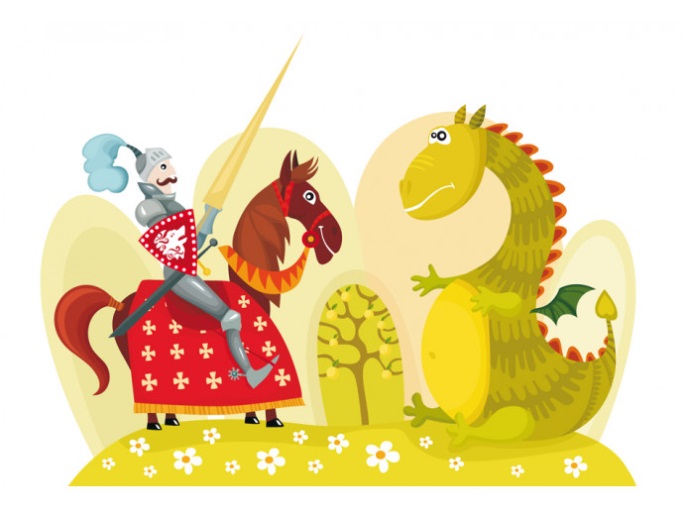 Temat 1: „Dawno, dawno temu…”– opowiadanie twórcze.Oglądnie przygotowanych wcześniej sylwet (Wyprawka s.31).Dzieci podają propozycje w jaki sposób można zorganizować przedstawieniez wykorzystaniem sylwet.„Jaki jest król, jaki jest smok?” – wskazywanie cech charakteru.Dzieci podają cechy charakteru, które pasują do poszczególnych postaci.Król – sprawiedliwy, dostojny, mądry, litościwy, dobry, rozsądnyKrólowa – piękna, mądra, dobra, wesołaRycerz – odważny, sprytny, waleczny, silnyCzarnoksiężnik – tajemniczy, mądry, sprytny, przebiegłySmok – olbrzymi, głodny, zły, straszny, zielony, groźnyTworzenie opowiadania - odgrywanie ról z wykorzystaniem rekwizytów.Dzieci układają opowiadanie zainspirowane rekwizytami. Do opowiadania wprowadzają dialogi..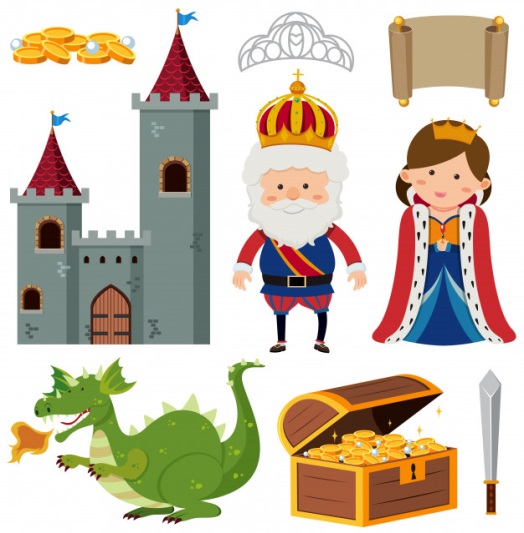 Temat 2: Zapraszamy do zabawy Metodą Ruchu Rozwijającego  Weroniki Sherborne
Część wstępna:Zabawa przy piosence –
Każda rączka, każda rączka
pięć paluszków ma, pięć paluszków ma.
Paluszki składamy, wszystkimi klaskamy,
Raz i dwa, raz i dwa.
Dziecko wykonuje ruchy obrotowe jedną, a następnie drugą dłonią. Pokazuje jedną i drugą dłoń z rozstawionymi palcami, zestawia czubki palców obu rąk, stukają palcami o siebie. Dziecko siedzi na podłodze. Rodzic stoi przed nimi i wskazuje jakąś część ciała, nazywając ją. Dziecko naśladuje gest. (początkowo dziecko tylko naśladuje nazywane i wykonywane przez dorosłego czynności, z czasem nazywa je) W kręgu – dziecko siedzi na podłodze z Rodzicem, trzymając się za ręce. Próbują, nie puszczając rąk, jednocześnie wstać, a potem usiąść.Część główna:Pieski - dziecko porusza się po pokoju na czworakach, naśladując ruchy i dźwięki wydawane przez pieski: Tłem do zabawy jest opowieść wymyślona przez Rodzica o pieskach np. poszły pieski na spacer….Giganty i krasnoludki - dziecko leży na plecach. Na zmianę rozciąga się, starając się zajmować jak najwięcej miejsca (giganty), i kuli się jak najmocniej, aby zajmować jak najmniej miejsca (krasnoludki). Część końcowa:Zabawa przy piosence "Dwóm tańczyć się zachciało" 
https://www.youtube.com/watch?v=kYVHX1itkqg……………………………………………………………………..Dla chętnych
„Order dla najlepszego aktora” – lepienie z plasteliny.Dzieci według własnej inwencji tworzą order dla najlepszego aktora.Ozdabiają go koralikami i kolorowymi cekinami.Karty pracy do wykonania w domu „Sześciolatek. Razem się uczymy”cz.4- karty pracy  (str. 38-39)
„Pięciolatek. Razem się uczymy”cz.4-karty pracy (str.34-35)                                 ŻYCZYMY UDANEGO WEEKENDU 
